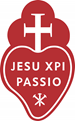 St. Paul of the Cross Passionist Retreat and Conference Center Board MeetingAgenda for April 12, 2021, Via Zoom: 6:30 PM – 8:30 PMZoom Meeting Loginhttps://us02web.zoom.us/j/86366322003 Meeting ID: 863 6632 2003One tap mobile+13017158592,,86366322003# US (Washington DC)+13126266799,,86366322003# US (Chicago)Next Board MeetingJune 28, 2021  (In-person?)Retreat- TBDUpcoming events at St. Paul’sApril 19, Mondays with Mystics: Gregory of PalamasJune 5,  Summer One-Day Retreat for Men & WomenItemTopicResponsibleStartMin.1Call to Order / WelcomeToby6:3032Consent AgendaToby6:3323Charism Sharing Charism Comm 6:35304Board Education Experience- Fr. David Colhour, Provincial Council Trustee and 1st Consultor of the Holy Cross Province will talk about his role. Q&AFr. David Colhour7:05255Monitoring Report Review: Ends #5,  EL# 3, 8, 11. Fr. Pat, Sandra7:30106BEL (Board Executive Linkage) policies ReportToby7:35057Board Affairs- Report bylaws unanimously approved by Province. Review board term member status. Discuss and distribute self-evaluation formJohn Bodary7:40108Ends Policy Committee Update, recommendationNeil7:50159Outreach Committee UpdateFr. Alex8:05510Retreat Planning Cindy8:101011Round Table / Special AnnouncementsAll8:20712Closing Prayer Fr. Pat8:27313Adjournment Toby8:30